WOJSKOWA   AKADEMIA   TECHNICZNALABORATORIUMWPROWADZENIE DO AUTOMATYKISPRAWOZDANIEZPRACY   LABORATORYJNEJNR 7Zadanie:Celem ćwiczenia jest wykorzystanie układów regulacji z regulatorem przekaźnikowym oraz z regulatorem typu P (proporcjonalnym ) do utrzymania stałego poziomu wody w dwóch zbiorniczkach h₁ oraz h₂(. Do wykonania ćwiczenia potrzebne nam będzie informacja jaki poziom ma trzymać zbiorniczek h1 a jaki h2. W tym celu posłużymy się równaniami stanów z pkt. 4. Po przeprowadzeniu linearyzacji otrzymujemy:Po przeprowadzeniu odpowiednich obliczeń otrzymujemy: Moje dane wejściowe: C₁=1.0                C₂=1.5               μ₁ =10               μ₂=5Objaśnienie:q(t) – dopływ wody do pierwszego zbiornikah₁(t) – poziom lustra wody w pierwszym zbiornikuh₂(t) – poziom lustra wody w drugim zbiornikuC₁ – powierzchnia lustra wody w pierwszym zbiorniku C₂ – powierzchnia lustra wody w drugim zbiornikuμ₁ – współczynnik przepływu wody z pierwszego do drugiego zbiornikaμ₂ – współczynnik wypływu wody z drugiego zbiornikaUkład regulacji z regulatorem przekaźnikowym: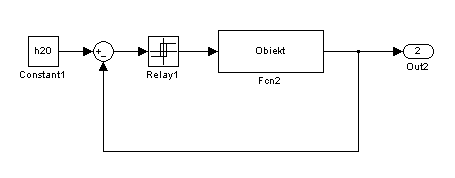 Schemat układu regulacji z regulatorem przekaźnikowym: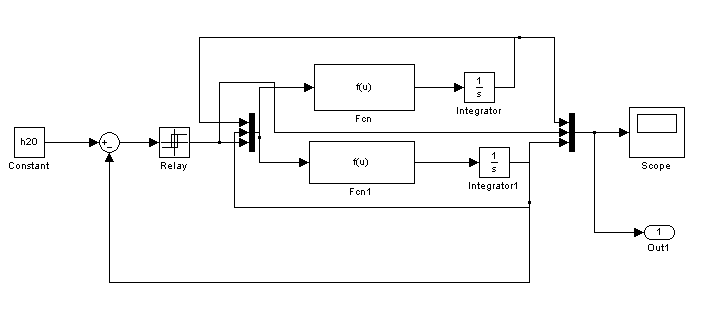 Równania stanu:		Fcn:                  		Fcn1:	             Wykres dla układu regulacji z regulatorem przekaźnikowym: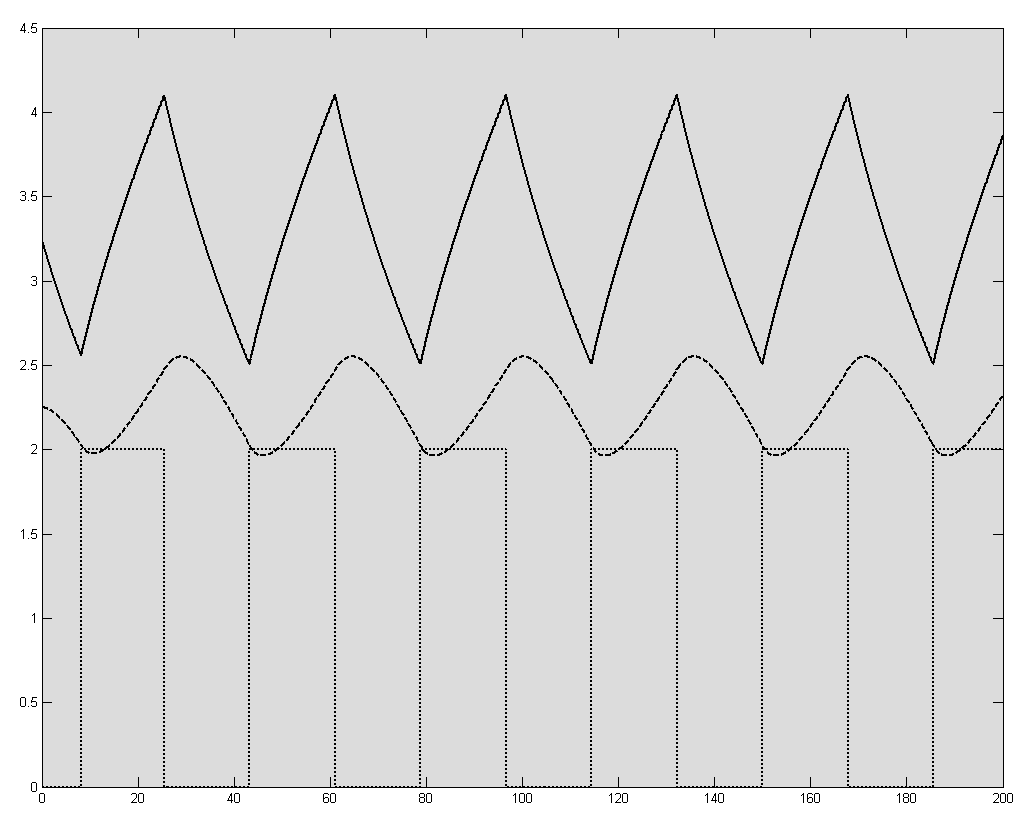  – 1               – 2               sygnał wejściowy – 3Układ regulacji z regulatorem typu P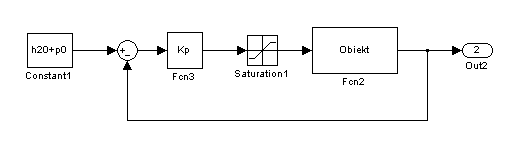 Schemat układu regulacji z regulatorem typu P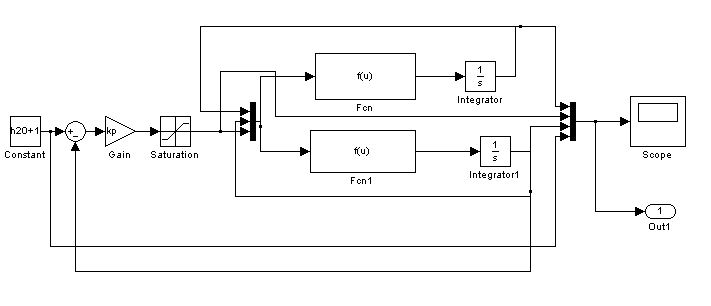 Wykresy dla układu regulacji z regulatorem typu P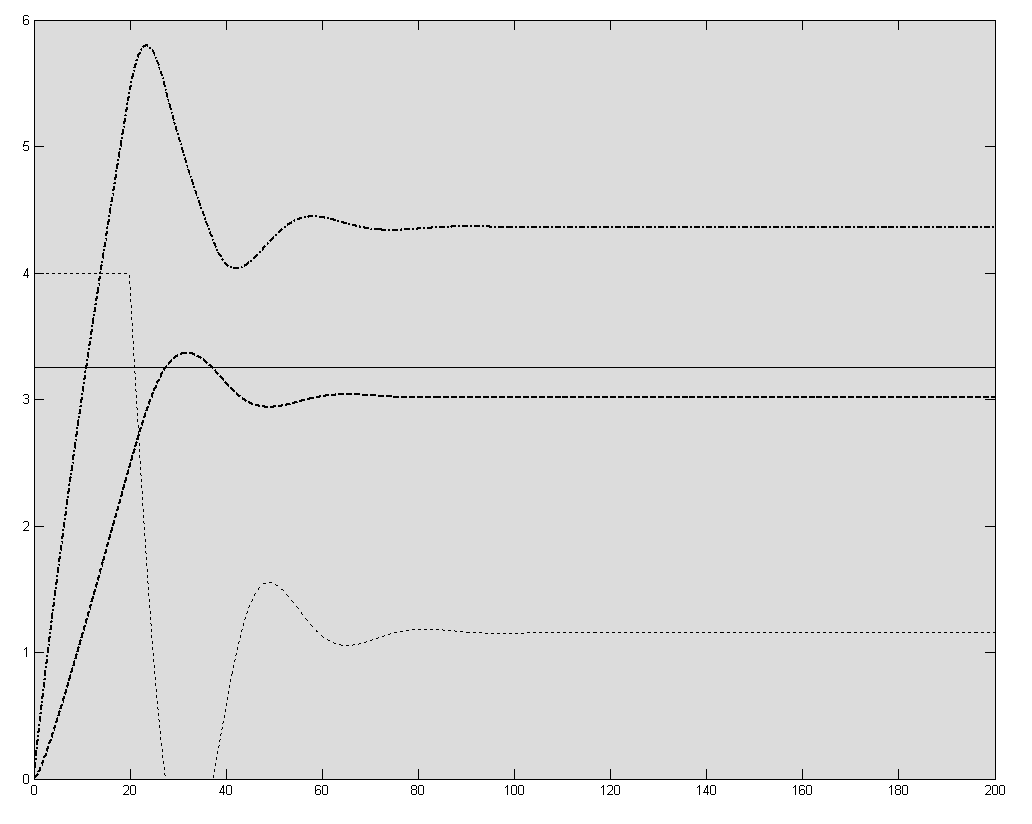  – 1      = 3.25 – 2      – 3     +p0 – 4Wpływ zmiany współczynnika Kp na uchyb regulacji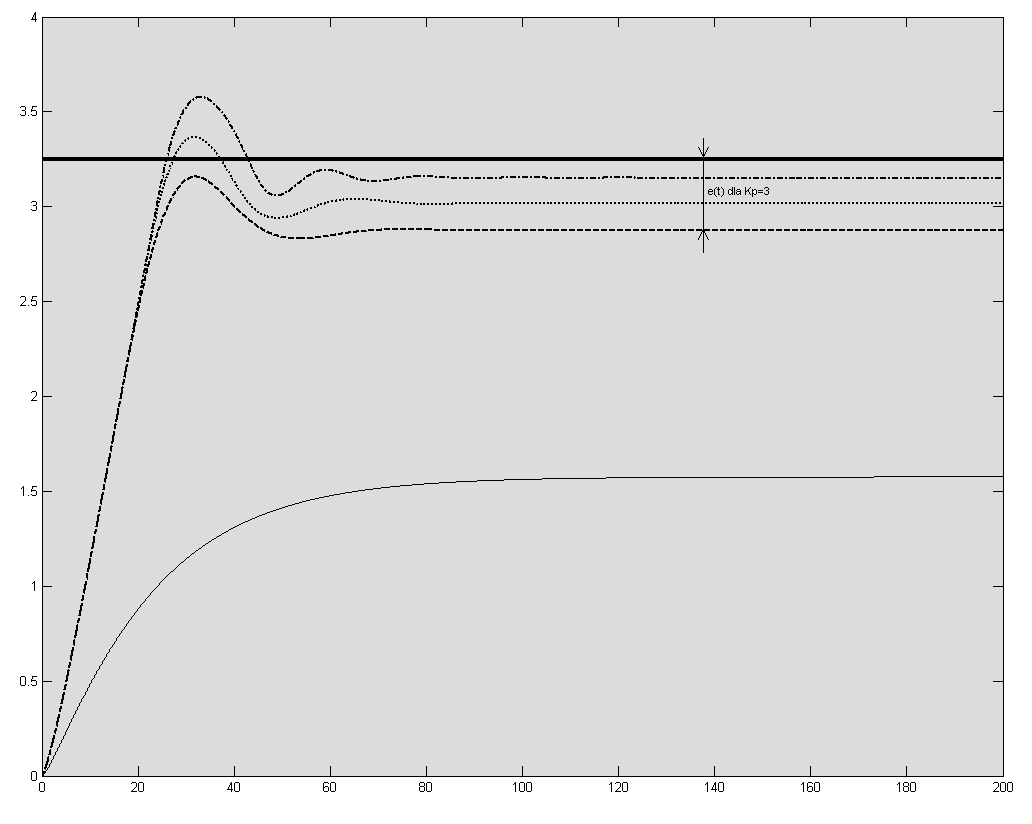     dla Kp=12 – 1     =3.25 – 2      dla Kp=5 – 3      dla Kp=3 – 4      dla Kp=0.5 – 5Kp=0.5 		-> 	e(t)=3.25-1.57=1.68	Kp=3.0 		-> 	e(t)=3.25-2.87=0.38	Kp=5.0 		-> 	e(t)=3.25-3.01=0.24	Kp=12.0 	-> 	e(t)=3.25-3.15=0.10WnioskiNa podstawie wykresów dla układu regulacji z regulatorem typu P można bez większego problemu zauważyć, że iż większa wartość współczynnika proporcjonalności Kp tym mniejszy uchyb regulacji i tym dokładniejsza regulacja. Widać to w bardzo przejrzysty sposób na ostatnim wykresie w moim sprawozdaniu. Dla Kp dążącego do nieskończoności wykres ukazujący uchyb będzie zbliżał się do wartości 0 (regulator idealny).Temat:Modelowanie układu regulacji z regulatorem przekaźnikowym i regulatorem typu P 